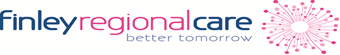 Staff Position Description:Position Title:	 I hereby understand the requirements of the position and will fulfil the obligations required of the tasks, responsibilities and needs of Finley Regional Care.I agree that I will provide care and services to all consumers that is consistent with the Charter of Aged Care Rights.I also agree that I will provide care and services that is always aligned to the Vision and Mission Statements of Finley Regional Care.Name									Date				Signature: _____________________________________________________________________TitleTitleManager Wellness, Lifestyle and Leisure ProgramManager Wellness, Lifestyle and Leisure ProgramManager Wellness, Lifestyle and Leisure ProgramAward ClassificationAward ClassificationHealth Professional: Diversional Therapist Level 2 - 3 (Years 1- 5) Health Professional: Diversional Therapist Level 2 - 3 (Years 1- 5) Health Professional: Diversional Therapist Level 2 - 3 (Years 1- 5) VersionVersion1Date6th January 2021Award & EBAAward & EBAAs per FINLEY REGIONAL CARE, NSWNMA AND HSU NSW ENTERPRISE AGREEMENT 2017 – 2020 (carried over)As per FINLEY REGIONAL CARE, NSWNMA AND HSU NSW ENTERPRISE AGREEMENT 2017 – 2020 (carried over)As per FINLEY REGIONAL CARE, NSWNMA AND HSU NSW ENTERPRISE AGREEMENT 2017 – 2020 (carried over)OrganisationOrganisationFinley Regional CareDepartmentExecutiveReporting toReporting toExecutive Director of Operations Executive Director of Operations Executive Director of Operations Purpose of the Position
Purpose of the Position
The Manager Wellness, Lifestyle and Leisure Program (W.L.L.P) at Finley Regional Care shall develop a comprehensive program and lead a cohesive team in the provision of that program in line with our Vision, Mission and Values Statement. This position is key to encouraging our consumers to retain and improve meaning and purpose in their lives.The Manager Wellness, Lifestyle and Leisure Program (W.L.L.P) at Finley Regional Care shall develop a comprehensive program and lead a cohesive team in the provision of that program in line with our Vision, Mission and Values Statement. This position is key to encouraging our consumers to retain and improve meaning and purpose in their lives.The Manager Wellness, Lifestyle and Leisure Program (W.L.L.P) at Finley Regional Care shall develop a comprehensive program and lead a cohesive team in the provision of that program in line with our Vision, Mission and Values Statement. This position is key to encouraging our consumers to retain and improve meaning and purpose in their lives.Essential Criteria
Essential Criteria
Hold a Bachelor, Diploma, Associate Diploma or Certificate 	qualification (or working towards same) of relevant health science 	i.e. RN, EN, Allied Health, CSE, Leisure, Recreation or Lifestyle. Demonstrated ability to manage and lead small teams with a focus 	on quality improvement.Demonstrated ability to develop, coordinate and provide group and 	individual leisure, lifestyle, and recreational activities Demonstrated ability to develop and manage budgets for the W.L.L. 	programDemonstrated knowledge and experience in compliance with the 	Aged Care Quality StandardsDemonstrated participation and contribution to meeting Aged Care 	AccreditationDemonstrated understanding and ability to communicate effectively 	with all stakeholders using multiple strategiesDemonstrate precise and effective documentation Demonstrated working knowledge of Workplace Health and Safety 	legislation & issuesPossess a current non-restricted driver’s license (The role drives our 	small bus transport as permitted under the general car license)Possess a current first aid certificatePossess a current criminal record / police check (No more than 3 	months old)Hold a Bachelor, Diploma, Associate Diploma or Certificate 	qualification (or working towards same) of relevant health science 	i.e. RN, EN, Allied Health, CSE, Leisure, Recreation or Lifestyle. Demonstrated ability to manage and lead small teams with a focus 	on quality improvement.Demonstrated ability to develop, coordinate and provide group and 	individual leisure, lifestyle, and recreational activities Demonstrated ability to develop and manage budgets for the W.L.L. 	programDemonstrated knowledge and experience in compliance with the 	Aged Care Quality StandardsDemonstrated participation and contribution to meeting Aged Care 	AccreditationDemonstrated understanding and ability to communicate effectively 	with all stakeholders using multiple strategiesDemonstrate precise and effective documentation Demonstrated working knowledge of Workplace Health and Safety 	legislation & issuesPossess a current non-restricted driver’s license (The role drives our 	small bus transport as permitted under the general car license)Possess a current first aid certificatePossess a current criminal record / police check (No more than 3 	months old)Hold a Bachelor, Diploma, Associate Diploma or Certificate 	qualification (or working towards same) of relevant health science 	i.e. RN, EN, Allied Health, CSE, Leisure, Recreation or Lifestyle. Demonstrated ability to manage and lead small teams with a focus 	on quality improvement.Demonstrated ability to develop, coordinate and provide group and 	individual leisure, lifestyle, and recreational activities Demonstrated ability to develop and manage budgets for the W.L.L. 	programDemonstrated knowledge and experience in compliance with the 	Aged Care Quality StandardsDemonstrated participation and contribution to meeting Aged Care 	AccreditationDemonstrated understanding and ability to communicate effectively 	with all stakeholders using multiple strategiesDemonstrate precise and effective documentation Demonstrated working knowledge of Workplace Health and Safety 	legislation & issuesPossess a current non-restricted driver’s license (The role drives our 	small bus transport as permitted under the general car license)Possess a current first aid certificatePossess a current criminal record / police check (No more than 3 	months old)Desirable CriteriaDesirable Criteria	Current Food Handlers Training and Certificate (including	Knowledge and understanding of aged care legislative requirements	Knowledge of health issues relevant to the elderly	Current Food Handlers Training and Certificate (including	Knowledge and understanding of aged care legislative requirements	Knowledge of health issues relevant to the elderly	Current Food Handlers Training and Certificate (including	Knowledge and understanding of aged care legislative requirements	Knowledge of health issues relevant to the elderlyCharter of Aged Care RightsCharter of Aged Care RightsProvide care and services to all Consumers that is always 	consistent with the Charter of Aged Care RightsProvide care and services to all Consumers that is always 	consistent with the Charter of Aged Care RightsProvide care and services to all Consumers that is always 	consistent with the Charter of Aged Care RightsFinley Regional Care Vision StatementFinley Regional Care Vision StatementProvide care and services that is always aligned to the Vision 	Statement: OUR VISSION STATEMENT	“Continually Striving for Excellence in Caring for our Community”Provide care and services that is always aligned to the Vision 	Statement: OUR VISSION STATEMENT	“Continually Striving for Excellence in Caring for our Community”Provide care and services that is always aligned to the Vision 	Statement: OUR VISSION STATEMENT	“Continually Striving for Excellence in Caring for our Community”Finley Regional Care Mission StatementsFinley Regional Care Mission StatementsProvide care and services that is always aligned to the Mission 	statement: OUR MISSION STATEMENT	“Finley Regional Care is a Community Managed Not-for-Profit 	organisation. We pride ourselves on our unique range of services. 	We embrace a high standard of quality care that is person centred, 	progressive and comprehensive through the lives of the individual, 	family and community.”Provide care and services that is always aligned to the Mission 	statement: OUR MISSION STATEMENT	“Finley Regional Care is a Community Managed Not-for-Profit 	organisation. We pride ourselves on our unique range of services. 	We embrace a high standard of quality care that is person centred, 	progressive and comprehensive through the lives of the individual, 	family and community.”Provide care and services that is always aligned to the Mission 	statement: OUR MISSION STATEMENT	“Finley Regional Care is a Community Managed Not-for-Profit 	organisation. We pride ourselves on our unique range of services. 	We embrace a high standard of quality care that is person centred, 	progressive and comprehensive through the lives of the individual, 	family and community.”Finley Regional Care Values Finley Regional Care Values Provide care and services that is always aligned to the ValuesOUR VALUES		“Teamwork, Positive, Acceptance, Dedication, Respect”Provide care and services that is always aligned to the ValuesOUR VALUES		“Teamwork, Positive, Acceptance, Dedication, Respect”Provide care and services that is always aligned to the ValuesOUR VALUES		“Teamwork, Positive, Acceptance, Dedication, Respect”Liaises with internally
Liaises with internally
Executive TeamNursing and Care StaffAdministration StaffConsumers – Residential, Home Care, Retirement Village Medical ProfessionalsExecutive TeamNursing and Care StaffAdministration StaffConsumers – Residential, Home Care, Retirement Village Medical ProfessionalsExecutive TeamNursing and Care StaffAdministration StaffConsumers – Residential, Home Care, Retirement Village Medical ProfessionalsLiaises with externally
Liaises with externally
Community MembersFamily MembersService ProvidersConsultantsGeneral PublicAuxiliary and other Ancillary groupsCommunity MembersFamily MembersService ProvidersConsultantsGeneral PublicAuxiliary and other Ancillary groupsCommunity MembersFamily MembersService ProvidersConsultantsGeneral PublicAuxiliary and other Ancillary groupsKey Performance CriteriaKey Performance CriteriaKey Performance CriteriaKey Performance CriteriaKey Performance CriteriaProgram and Service DeliveryInitiate, develop, facilitate, and advise of appropriate group and 	individual programs for consumers on an ongoing basis.Re-assess consumers response to therapies on a 3-monthly basis 	(or earlier if required) and modify therapies accordingly.Ensure accurate and timely consumer documentation is 	maintained regarding participation in group and individual 	programs.In conjunction with Administration and the Executive Director of 	Operations organise the Monthly Resident & Representative 	meetings. This includes attendance and providing the monthly 	report to all Consumer at the meetings. Maintain up to date knowledge of all relevant legislative 	requirements which effect Diversional Therapy practice.Initiate, develop, facilitate, and advise of appropriate group and 	individual programs for consumers on an ongoing basis.Re-assess consumers response to therapies on a 3-monthly basis 	(or earlier if required) and modify therapies accordingly.Ensure accurate and timely consumer documentation is 	maintained regarding participation in group and individual 	programs.In conjunction with Administration and the Executive Director of 	Operations organise the Monthly Resident & Representative 	meetings. This includes attendance and providing the monthly 	report to all Consumer at the meetings. Maintain up to date knowledge of all relevant legislative 	requirements which effect Diversional Therapy practice.Initiate, develop, facilitate, and advise of appropriate group and 	individual programs for consumers on an ongoing basis.Re-assess consumers response to therapies on a 3-monthly basis 	(or earlier if required) and modify therapies accordingly.Ensure accurate and timely consumer documentation is 	maintained regarding participation in group and individual 	programs.In conjunction with Administration and the Executive Director of 	Operations organise the Monthly Resident & Representative 	meetings. This includes attendance and providing the monthly 	report to all Consumer at the meetings. Maintain up to date knowledge of all relevant legislative 	requirements which effect Diversional Therapy practice.Initiate, develop, facilitate, and advise of appropriate group and 	individual programs for consumers on an ongoing basis.Re-assess consumers response to therapies on a 3-monthly basis 	(or earlier if required) and modify therapies accordingly.Ensure accurate and timely consumer documentation is 	maintained regarding participation in group and individual 	programs.In conjunction with Administration and the Executive Director of 	Operations organise the Monthly Resident & Representative 	meetings. This includes attendance and providing the monthly 	report to all Consumer at the meetings. Maintain up to date knowledge of all relevant legislative 	requirements which effect Diversional Therapy practice.AccreditationSupport Finley Regional Cares compliance with Aged Care Quality 	Standards and meeting Accreditation requirements as it pertains to 	the W.L.L.P. and the specific Standard 4 “Services and Supports 	for Daily Living” and other associated standards at all times.Support Finley Regional Cares compliance with Aged Care Quality 	Standards and meeting Accreditation requirements as it pertains to 	the W.L.L.P. and the specific Standard 4 “Services and Supports 	for Daily Living” and other associated standards at all times.Support Finley Regional Cares compliance with Aged Care Quality 	Standards and meeting Accreditation requirements as it pertains to 	the W.L.L.P. and the specific Standard 4 “Services and Supports 	for Daily Living” and other associated standards at all times.Support Finley Regional Cares compliance with Aged Care Quality 	Standards and meeting Accreditation requirements as it pertains to 	the W.L.L.P. and the specific Standard 4 “Services and Supports 	for Daily Living” and other associated standards at all times.CommunicationDevelop and maintain professional relationships with Consumers, 	their families and visitors, contractors and other health professionals 	and internal staff ensuring high satisfaction in services is maintainedHold and chair all W.L.L.P. team meetings.Attend and actively participate in all Executive Management Team meetingsEnsure all documentation and/or verbal communication provided is accurate and delivered with set deadlines and presented in a professional mannerDevelop and maintain professional relationships with Consumers, 	their families and visitors, contractors and other health professionals 	and internal staff ensuring high satisfaction in services is maintainedHold and chair all W.L.L.P. team meetings.Attend and actively participate in all Executive Management Team meetingsEnsure all documentation and/or verbal communication provided is accurate and delivered with set deadlines and presented in a professional mannerDevelop and maintain professional relationships with Consumers, 	their families and visitors, contractors and other health professionals 	and internal staff ensuring high satisfaction in services is maintainedHold and chair all W.L.L.P. team meetings.Attend and actively participate in all Executive Management Team meetingsEnsure all documentation and/or verbal communication provided is accurate and delivered with set deadlines and presented in a professional mannerDevelop and maintain professional relationships with Consumers, 	their families and visitors, contractors and other health professionals 	and internal staff ensuring high satisfaction in services is maintainedHold and chair all W.L.L.P. team meetings.Attend and actively participate in all Executive Management Team meetingsEnsure all documentation and/or verbal communication provided is accurate and delivered with set deadlines and presented in a professional mannerQuality and Continuous ImprovementDevelop with the Quality Officer relevant Audits and Quality 	Activities for the program to regularly review and improve the 	service.Ensure required qualifications, registrations and accreditations are 	maintained and updatedAdhere to accreditation standards at all times.Actively be involved in assisting and implementing accreditation 	standards and improvements at all times.Completion of the Audits as required in the time frame established Provide accurate and timely feedback (24 Hours) in regards to 	suggestions for improvement and/or complaints.Attend all of the organisations mandatory training programsSeek regular feedback from Consumers in regards to W.L.L.P. as 	per the audit schedule and act on agreed improvements. Develop with the Quality Officer relevant Audits and Quality 	Activities for the program to regularly review and improve the 	service.Ensure required qualifications, registrations and accreditations are 	maintained and updatedAdhere to accreditation standards at all times.Actively be involved in assisting and implementing accreditation 	standards and improvements at all times.Completion of the Audits as required in the time frame established Provide accurate and timely feedback (24 Hours) in regards to 	suggestions for improvement and/or complaints.Attend all of the organisations mandatory training programsSeek regular feedback from Consumers in regards to W.L.L.P. as 	per the audit schedule and act on agreed improvements. Develop with the Quality Officer relevant Audits and Quality 	Activities for the program to regularly review and improve the 	service.Ensure required qualifications, registrations and accreditations are 	maintained and updatedAdhere to accreditation standards at all times.Actively be involved in assisting and implementing accreditation 	standards and improvements at all times.Completion of the Audits as required in the time frame established Provide accurate and timely feedback (24 Hours) in regards to 	suggestions for improvement and/or complaints.Attend all of the organisations mandatory training programsSeek regular feedback from Consumers in regards to W.L.L.P. as 	per the audit schedule and act on agreed improvements. Develop with the Quality Officer relevant Audits and Quality 	Activities for the program to regularly review and improve the 	service.Ensure required qualifications, registrations and accreditations are 	maintained and updatedAdhere to accreditation standards at all times.Actively be involved in assisting and implementing accreditation 	standards and improvements at all times.Completion of the Audits as required in the time frame established Provide accurate and timely feedback (24 Hours) in regards to 	suggestions for improvement and/or complaints.Attend all of the organisations mandatory training programsSeek regular feedback from Consumers in regards to W.L.L.P. as 	per the audit schedule and act on agreed improvements. ProfessionalismEnsure all consumer and family personal information is kept 	confidential Maintain clear lines of communication with colleagues, other health 	professionals, contractors and consumers at all timesComply with the organisations uniform and conduct policiesEnsure all consumer and family personal information is kept 	confidential Maintain clear lines of communication with colleagues, other health 	professionals, contractors and consumers at all timesComply with the organisations uniform and conduct policiesEnsure all consumer and family personal information is kept 	confidential Maintain clear lines of communication with colleagues, other health 	professionals, contractors and consumers at all timesComply with the organisations uniform and conduct policiesEnsure all consumer and family personal information is kept 	confidential Maintain clear lines of communication with colleagues, other health 	professionals, contractors and consumers at all timesComply with the organisations uniform and conduct policiesWorkplace Health & SafetyContribute to and maintain a positive safe workplace by:Attending Workplace Health & Safety trainingMaintain competencies in regards to emergency situations Ensure that all reasonable steps are taken to protect personal 	safety at work at all timesContribute to and maintain a positive safe workplace by:Attending Workplace Health & Safety trainingMaintain competencies in regards to emergency situations Ensure that all reasonable steps are taken to protect personal 	safety at work at all timesContribute to and maintain a positive safe workplace by:Attending Workplace Health & Safety trainingMaintain competencies in regards to emergency situations Ensure that all reasonable steps are taken to protect personal 	safety at work at all timesContribute to and maintain a positive safe workplace by:Attending Workplace Health & Safety trainingMaintain competencies in regards to emergency situations Ensure that all reasonable steps are taken to protect personal 	safety at work at all timesFor the WorkplaceManage the W.L.L.P. team with the support of the Executive to meet 	unit goals and objectivesAdhere to human resources policies including anti-discrimination, 	harassment, and victimisation policies.Adhere to workplace health and safety policies and proactively 	contribute in maintaining a safe and clean work environment.Display a positive attitude and be an active member of the team.Treat others with respectSupervise the Volunteer Coordinator, and help run and enhance the 	volunteer program.Manage the W.L.L.P. team with the support of the Executive to meet 	unit goals and objectivesAdhere to human resources policies including anti-discrimination, 	harassment, and victimisation policies.Adhere to workplace health and safety policies and proactively 	contribute in maintaining a safe and clean work environment.Display a positive attitude and be an active member of the team.Treat others with respectSupervise the Volunteer Coordinator, and help run and enhance the 	volunteer program.Manage the W.L.L.P. team with the support of the Executive to meet 	unit goals and objectivesAdhere to human resources policies including anti-discrimination, 	harassment, and victimisation policies.Adhere to workplace health and safety policies and proactively 	contribute in maintaining a safe and clean work environment.Display a positive attitude and be an active member of the team.Treat others with respectSupervise the Volunteer Coordinator, and help run and enhance the 	volunteer program.Manage the W.L.L.P. team with the support of the Executive to meet 	unit goals and objectivesAdhere to human resources policies including anti-discrimination, 	harassment, and victimisation policies.Adhere to workplace health and safety policies and proactively 	contribute in maintaining a safe and clean work environment.Display a positive attitude and be an active member of the team.Treat others with respectSupervise the Volunteer Coordinator, and help run and enhance the 	volunteer program.For the JobAssess the needs, preferences, and capabilities of all consumers in 	regards to activity programs.Plan and implement weekly / monthly activities programs, outings, 	and special events with other activity staff relevant to the 	consumer’s needs.Always respect and maintain consumers confidentiality and privacy Contribute to consumer care as part of a multi-skilled team and 	maintain effective communication with medical, nursing, allied health 	and other staff and volunteers.Assistance in the preparation of food, including cooking and or 	preparation of light refreshments under the programs aim.Collaborate with W.L.L.P team to facilitate and maintain consumers 	personal shopping, errands, or other similar life skillsEscort and or transportation of consumers as neededMaintain harmonious relationships with all colleagues, consumers 	and their families, visitors and visiting health professionals.Support change initiatives introduced by the Executive Team.Maintain accurate and timely consumer documentation in regard to 	their participation in activities, and individual programs.Maintain professional standards of documentation encompassing 	clinical, legal and funding requirements.Maintain own record of training.Assess the needs, preferences, and capabilities of all consumers in 	regards to activity programs.Plan and implement weekly / monthly activities programs, outings, 	and special events with other activity staff relevant to the 	consumer’s needs.Always respect and maintain consumers confidentiality and privacy Contribute to consumer care as part of a multi-skilled team and 	maintain effective communication with medical, nursing, allied health 	and other staff and volunteers.Assistance in the preparation of food, including cooking and or 	preparation of light refreshments under the programs aim.Collaborate with W.L.L.P team to facilitate and maintain consumers 	personal shopping, errands, or other similar life skillsEscort and or transportation of consumers as neededMaintain harmonious relationships with all colleagues, consumers 	and their families, visitors and visiting health professionals.Support change initiatives introduced by the Executive Team.Maintain accurate and timely consumer documentation in regard to 	their participation in activities, and individual programs.Maintain professional standards of documentation encompassing 	clinical, legal and funding requirements.Maintain own record of training.Assess the needs, preferences, and capabilities of all consumers in 	regards to activity programs.Plan and implement weekly / monthly activities programs, outings, 	and special events with other activity staff relevant to the 	consumer’s needs.Always respect and maintain consumers confidentiality and privacy Contribute to consumer care as part of a multi-skilled team and 	maintain effective communication with medical, nursing, allied health 	and other staff and volunteers.Assistance in the preparation of food, including cooking and or 	preparation of light refreshments under the programs aim.Collaborate with W.L.L.P team to facilitate and maintain consumers 	personal shopping, errands, or other similar life skillsEscort and or transportation of consumers as neededMaintain harmonious relationships with all colleagues, consumers 	and their families, visitors and visiting health professionals.Support change initiatives introduced by the Executive Team.Maintain accurate and timely consumer documentation in regard to 	their participation in activities, and individual programs.Maintain professional standards of documentation encompassing 	clinical, legal and funding requirements.Maintain own record of training.Assess the needs, preferences, and capabilities of all consumers in 	regards to activity programs.Plan and implement weekly / monthly activities programs, outings, 	and special events with other activity staff relevant to the 	consumer’s needs.Always respect and maintain consumers confidentiality and privacy Contribute to consumer care as part of a multi-skilled team and 	maintain effective communication with medical, nursing, allied health 	and other staff and volunteers.Assistance in the preparation of food, including cooking and or 	preparation of light refreshments under the programs aim.Collaborate with W.L.L.P team to facilitate and maintain consumers 	personal shopping, errands, or other similar life skillsEscort and or transportation of consumers as neededMaintain harmonious relationships with all colleagues, consumers 	and their families, visitors and visiting health professionals.Support change initiatives introduced by the Executive Team.Maintain accurate and timely consumer documentation in regard to 	their participation in activities, and individual programs.Maintain professional standards of documentation encompassing 	clinical, legal and funding requirements.Maintain own record of training.ReviewedPositionDateByExecutive Director of Operations6/1/2021Approved Executive Director of Operations6/1/2021Instruction for Managers
Instruction for Staff
1.  Give a copy of Position Description with letter of offer.
2.  Copy signed Position Description for the Staff Member.
3.  Update the Staff File Manager.
4.  Place the signed copy on the staff file.

1.   Read the Position Description carefully.
2.   Ask if you need any information clarified.
3.   Keep a copy for you to use at work.
4.   This may change with the Business. 
5.   Keep the Manager informed if changes occur.